ΑΝΑΚΟΙΝΩΣΗΤο Τμήμα Οφθαλμολογίας προκηρύσσει 1 θέση μετεκπαιδευόμενου κτηνιάτρου, με διάρκεια εκπαίδευσης ενός έτους από 1/9/2021 έως 31/8/2022.Οι ενδιαφερόμενοι θα πρέπει να καταθέσουν τα παρακάτω δικαιολογητικά στην καθηγήτρια Α. Κομνηνού (τηλ. 2310994443, email: natakomn@vet.auth.gr) ή στη Γραμματεία της Μονάδας Χειρουργικής – Μαιευτικής (τηλ. 2310 994402, email: zikall@gmail.com) μέχρι και την Παρασκευή 9 Ιουλίου 2021.Η επιλογή θα γίνει έπειτα από συνέντευξη, την οποία οι υποψήφιοι θα κληθούν να δώσουν το διάστημα από 13 έως 15 Ιουλίου 2021 με ραντεβού. Αναστασία Κομνηνού, καθηγήτρια Τμήματος ΚτηνιατρικήςΔικαιολογητικά1. Αίτηση υποψηφιότητας 2. Βιογραφικό σημείωμα (και τα σχετικά αποδεικτικά έγγραφα)3. Αντίγραφο Πτυχίου & αναλυτική βαθμολογία4. Φωτογραφία (έγχρωμη, ταυτότητας)5. Συστατικές επιστολές (τουλάχιστον δύο)6. Πιστοποιητικό Ελληνομάθειας από επίσημο φορέα (για τους αλλοδαπούς)
ΕΛΛΗΝΙΚΗ ΔΗΜΟΚΡΑΤΙΑΣΧΟΛΗ ΕΠΙΣΤΗΜΩΝ ΥΓΕΙΑΣΣΧΟΛΗ ΕΠΙΣΤΗΜΩΝ ΥΓΕΙΑΣΣΧΟΛΗ ΕΠΙΣΤΗΜΩΝ ΥΓΕΙΑΣ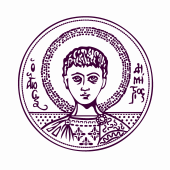 ΤΜΗΜΑ ΚΤΗΝΙΑΤΡΙΚΗΣ    ΤΟΜΕΑΣ ΚΛΙΝΙΚΩΝΚΛΙΝΙΚΗ ΖΩΩΝ ΣΥΝΤΡΟΦΙΑΣΔιευθυντής : Καθηγητής Παπάζογλου ΛυσίμαχοςΤμήμα ΟφθαλμολογίαςΥπεύθυνη καθηγήτρια : Κομνηνού Αναστασία      Τμήμα θετικά αξιολογημένο από την EAEVE(European Association of Establishments for Veterinary Education)ΤΜΗΜΑ ΚΤΗΝΙΑΤΡΙΚΗΣ    ΤΟΜΕΑΣ ΚΛΙΝΙΚΩΝΚΛΙΝΙΚΗ ΖΩΩΝ ΣΥΝΤΡΟΦΙΑΣΔιευθυντής : Καθηγητής Παπάζογλου ΛυσίμαχοςΤμήμα ΟφθαλμολογίαςΥπεύθυνη καθηγήτρια : Κομνηνού Αναστασία      Τμήμα θετικά αξιολογημένο από την EAEVE(European Association of Establishments for Veterinary Education)ΑΡΙΣΤΟΤΕΛΕΙΟΠΑΝΕΠΙΣΤΗΜΙΟΘΕΣΣΑΛΟΝΙΚΗΣΤηλ. :     2310 99443                                                  Θεσσαλονίκη,  28 / 5 / 2021ΑΡΙΣΤΟΤΕΛΕΙΟΠΑΝΕΠΙΣΤΗΜΙΟΘΕΣΣΑΛΟΝΙΚΗΣe-mail:    natakomn@vet.auth.gr                                               Θεσσαλονίκη,  28 / 5 / 2021ΑΡΙΣΤΟΤΕΛΕΙΟΠΑΝΕΠΙΣΤΗΜΙΟΘΕΣΣΑΛΟΝΙΚΗΣΚτίριο :  Κλινικές Κτηνιατρικής Σχολής                                               Θεσσαλονίκη,  28 / 5 / 2021